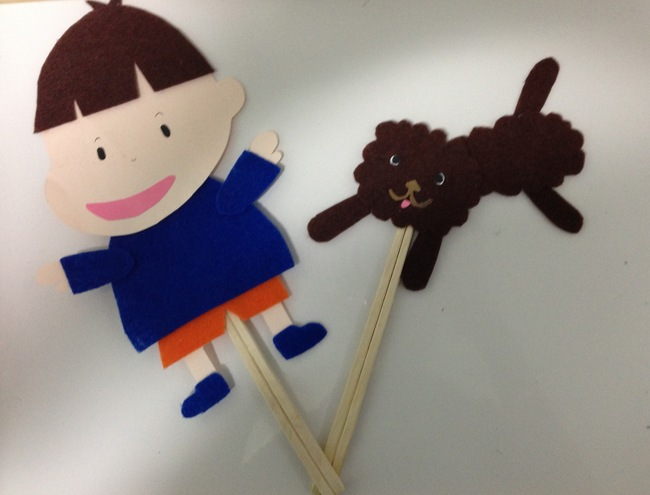 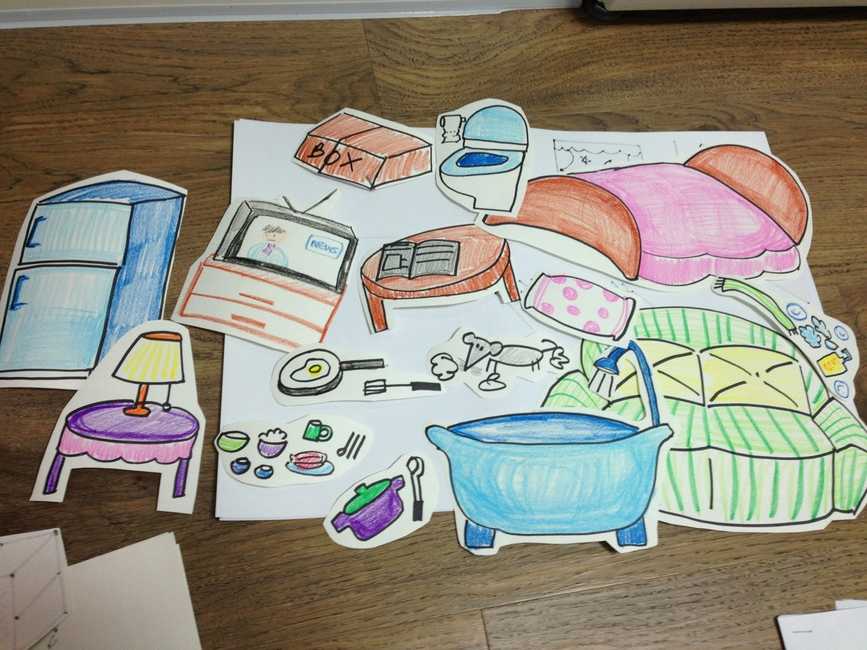 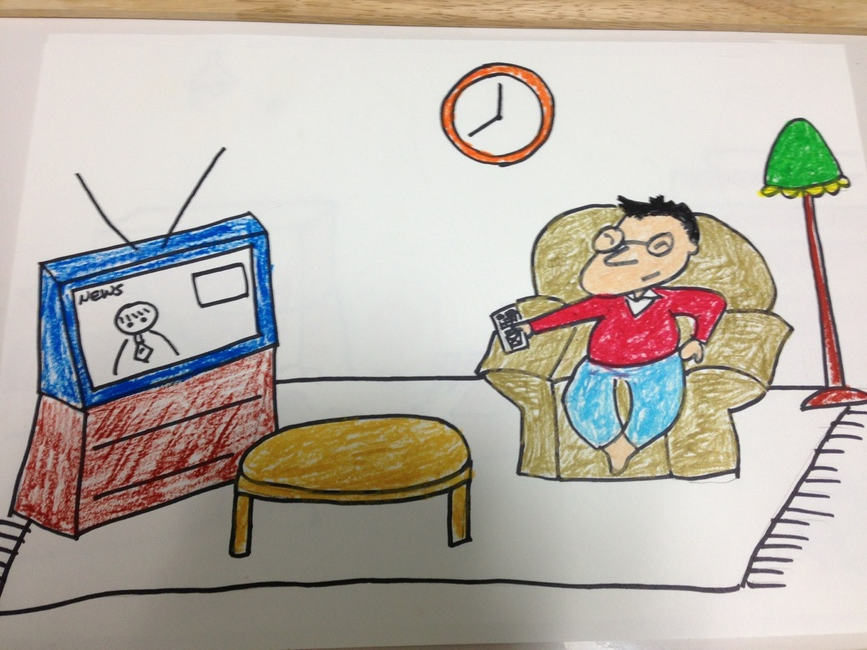 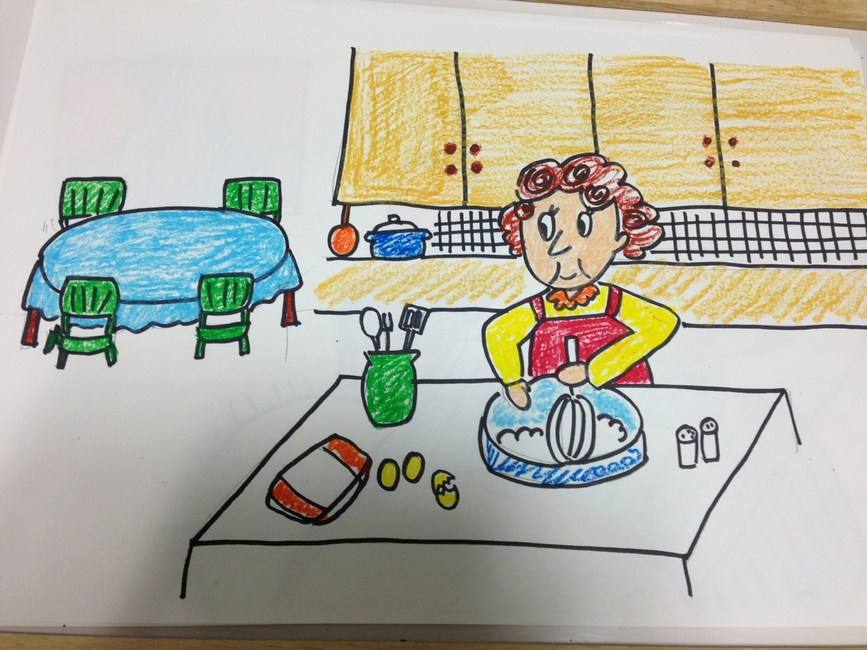 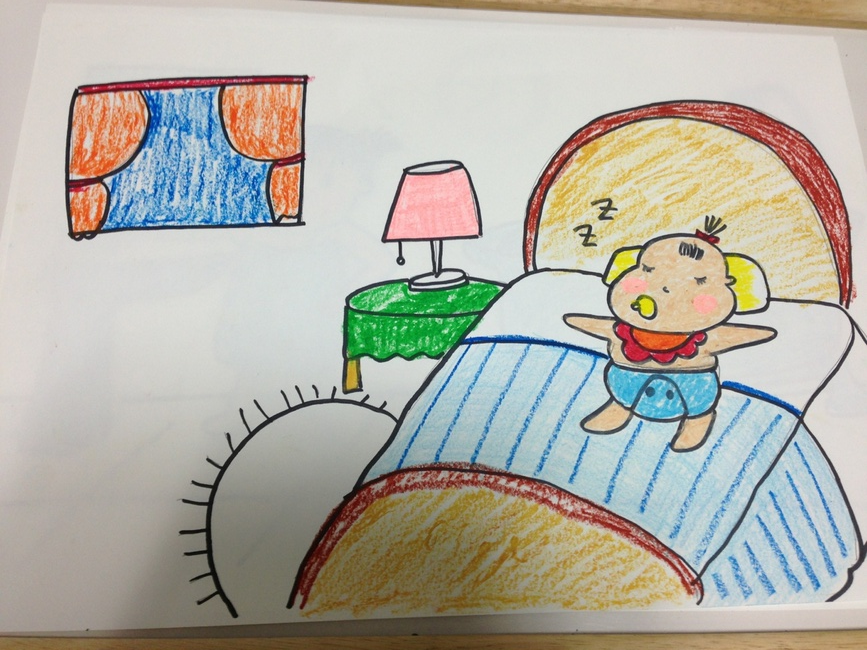 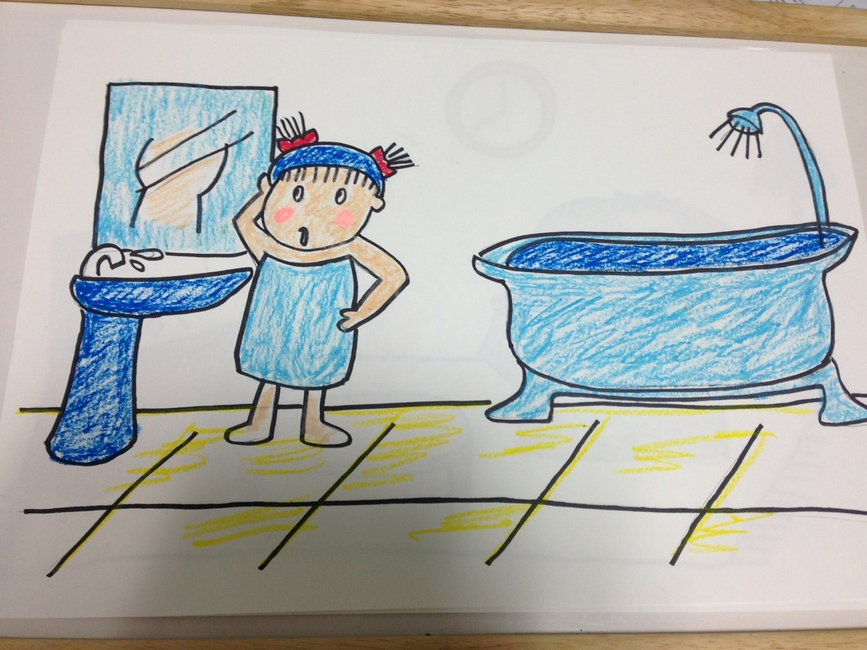 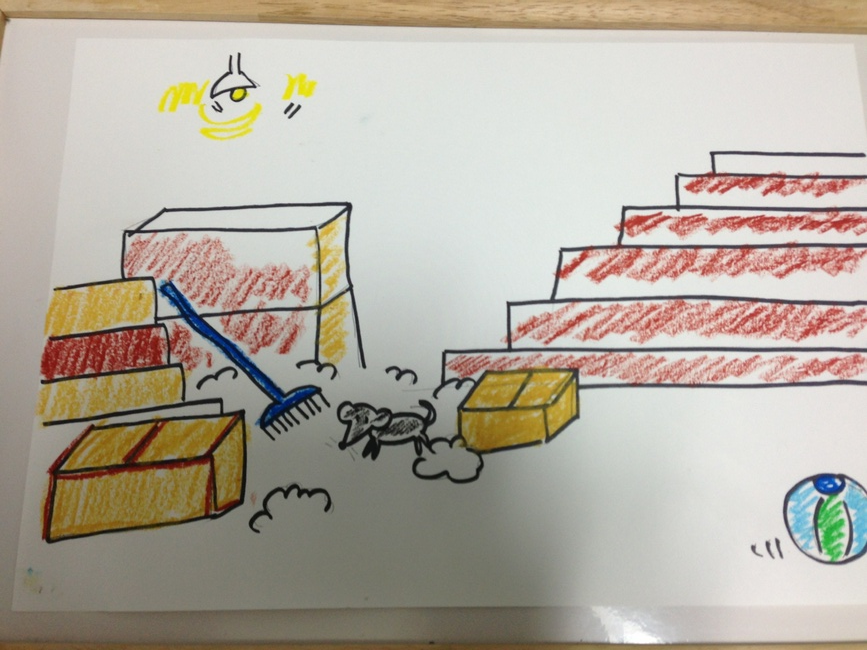 Lesson Plan - Activity Based TemplateLesson Plan - Activity Based TemplateLesson Plan - Activity Based TemplateLesson Plan - Activity Based TemplateTopic:  My Home (Where Is My Ball?)Topic:  My Home (Where Is My Ball?)Topic:  My Home (Where Is My Ball?)Topic:  My Home (Where Is My Ball?)Instructor:JaneStudents Age and Level:7-9yearsUpper IntermediateNumber of Students:12Lesson Length:25 minutesMaterials:Puppet (a young boy “Colin”, a dog “Choco”)Chant “Colin’s House”Exercise poster (each room pictures) and object picture of the houseScene 1: Living room (Father is watching TV in the living room.)Scene 2: Kitchen (Mother is cooking in the kitchen.)Scene 3: Bedroom (Baby is sleeping in the bedroom.)Scene 4: Bathroom (Sister is taking a shower in the bathroom.)Scene 5: Basement (Dog is playing with ball in the basement.)White board and markersMaterials:Puppet (a young boy “Colin”, a dog “Choco”)Chant “Colin’s House”Exercise poster (each room pictures) and object picture of the houseScene 1: Living room (Father is watching TV in the living room.)Scene 2: Kitchen (Mother is cooking in the kitchen.)Scene 3: Bedroom (Baby is sleeping in the bedroom.)Scene 4: Bathroom (Sister is taking a shower in the bathroom.)Scene 5: Basement (Dog is playing with ball in the basement.)White board and markersMaterials:Puppet (a young boy “Colin”, a dog “Choco”)Chant “Colin’s House”Exercise poster (each room pictures) and object picture of the houseScene 1: Living room (Father is watching TV in the living room.)Scene 2: Kitchen (Mother is cooking in the kitchen.)Scene 3: Bedroom (Baby is sleeping in the bedroom.)Scene 4: Bathroom (Sister is taking a shower in the bathroom.)Scene 5: Basement (Dog is playing with ball in the basement.)White board and markersMaterials:Puppet (a young boy “Colin”, a dog “Choco”)Chant “Colin’s House”Exercise poster (each room pictures) and object picture of the houseScene 1: Living room (Father is watching TV in the living room.)Scene 2: Kitchen (Mother is cooking in the kitchen.)Scene 3: Bedroom (Baby is sleeping in the bedroom.)Scene 4: Bathroom (Sister is taking a shower in the bathroom.)Scene 5: Basement (Dog is playing with ball in the basement.)White board and markersObjective/Aims of Lesson: (What students will be able to achieve by participating in the activities of the lesson.)Ss will learn new words related home such as living room, kitchen, bedroom, bathroom, basement by answering and listening T’s talk.Ss will be able to speak “(family member) is –ing in the (room).” by answering T’s questions.Ss will improve listening skill by listening T’s talk and story, participating in classroom activities.Ss will improve speaking skill by answering T’s questions and singing a chant.Objective/Aims of Lesson: (What students will be able to achieve by participating in the activities of the lesson.)Ss will learn new words related home such as living room, kitchen, bedroom, bathroom, basement by answering and listening T’s talk.Ss will be able to speak “(family member) is –ing in the (room).” by answering T’s questions.Ss will improve listening skill by listening T’s talk and story, participating in classroom activities.Ss will improve speaking skill by answering T’s questions and singing a chant.Objective/Aims of Lesson: (What students will be able to achieve by participating in the activities of the lesson.)Ss will learn new words related home such as living room, kitchen, bedroom, bathroom, basement by answering and listening T’s talk.Ss will be able to speak “(family member) is –ing in the (room).” by answering T’s questions.Ss will improve listening skill by listening T’s talk and story, participating in classroom activities.Ss will improve speaking skill by answering T’s questions and singing a chant.Objective/Aims of Lesson: (What students will be able to achieve by participating in the activities of the lesson.)Ss will learn new words related home such as living room, kitchen, bedroom, bathroom, basement by answering and listening T’s talk.Ss will be able to speak “(family member) is –ing in the (room).” by answering T’s questions.Ss will improve listening skill by listening T’s talk and story, participating in classroom activities.Ss will improve speaking skill by answering T’s questions and singing a chant.Language Skills: (Lists what language skills students will be using by participating in the activities of the lesson.)Speaking: Ss will speak new words and answer T’s question by participating in the class.Listening: Ss will listen to T’s story and questions by participating in the class.Reading: Ss will read new words and chant.Writing: Ss will be able to write new words related home such as living room, kitchen, bedroom, bathroom, basement.Language Skills: (Lists what language skills students will be using by participating in the activities of the lesson.)Speaking: Ss will speak new words and answer T’s question by participating in the class.Listening: Ss will listen to T’s story and questions by participating in the class.Reading: Ss will read new words and chant.Writing: Ss will be able to write new words related home such as living room, kitchen, bedroom, bathroom, basement.Language Skills: (Lists what language skills students will be using by participating in the activities of the lesson.)Speaking: Ss will speak new words and answer T’s question by participating in the class.Listening: Ss will listen to T’s story and questions by participating in the class.Reading: Ss will read new words and chant.Writing: Ss will be able to write new words related home such as living room, kitchen, bedroom, bathroom, basement.Language Skills: (Lists what language skills students will be using by participating in the activities of the lesson.)Speaking: Ss will speak new words and answer T’s question by participating in the class.Listening: Ss will listen to T’s story and questions by participating in the class.Reading: Ss will read new words and chant.Writing: Ss will be able to write new words related home such as living room, kitchen, bedroom, bathroom, basement.Assumptions: (What students must already be able to do and what concepts must already be mastered before the lesson in order to achieve the aims of the lesson.)Ss know what we can do in different room.Ss can make short sentences with vocabulary used in the lesson.Ss know most of words used in the lessonAssumptions: (What students must already be able to do and what concepts must already be mastered before the lesson in order to achieve the aims of the lesson.)Ss know what we can do in different room.Ss can make short sentences with vocabulary used in the lesson.Ss know most of words used in the lessonAssumptions: (What students must already be able to do and what concepts must already be mastered before the lesson in order to achieve the aims of the lesson.)Ss know what we can do in different room.Ss can make short sentences with vocabulary used in the lesson.Ss know most of words used in the lessonAssumptions: (What students must already be able to do and what concepts must already be mastered before the lesson in order to achieve the aims of the lesson.)Ss know what we can do in different room.Ss can make short sentences with vocabulary used in the lesson.Ss know most of words used in the lessonAnticipated Errors and Solutions: (What things might go wrong in the lesson and what the solution will be.) Ss may not understand and memorize new words.→T gives Ss sufficient drills to memorize the new words and assists Ss who have difficulties in memorizing new words. And T demonstrates them to remember easily.Ss are too shy to participate.→T encourages Ss and give positive feedbackLesson ends earlier than expected.→T can ask more questions and lead Ss speak.Lesson takes longer than expected.→ T can make activity (practicing chant) shorten and ask fewer questions. Anticipated Errors and Solutions: (What things might go wrong in the lesson and what the solution will be.) Ss may not understand and memorize new words.→T gives Ss sufficient drills to memorize the new words and assists Ss who have difficulties in memorizing new words. And T demonstrates them to remember easily.Ss are too shy to participate.→T encourages Ss and give positive feedbackLesson ends earlier than expected.→T can ask more questions and lead Ss speak.Lesson takes longer than expected.→ T can make activity (practicing chant) shorten and ask fewer questions. Anticipated Errors and Solutions: (What things might go wrong in the lesson and what the solution will be.) Ss may not understand and memorize new words.→T gives Ss sufficient drills to memorize the new words and assists Ss who have difficulties in memorizing new words. And T demonstrates them to remember easily.Ss are too shy to participate.→T encourages Ss and give positive feedbackLesson ends earlier than expected.→T can ask more questions and lead Ss speak.Lesson takes longer than expected.→ T can make activity (practicing chant) shorten and ask fewer questions. Anticipated Errors and Solutions: (What things might go wrong in the lesson and what the solution will be.) Ss may not understand and memorize new words.→T gives Ss sufficient drills to memorize the new words and assists Ss who have difficulties in memorizing new words. And T demonstrates them to remember easily.Ss are too shy to participate.→T encourages Ss and give positive feedbackLesson ends earlier than expected.→T can ask more questions and lead Ss speak.Lesson takes longer than expected.→ T can make activity (practicing chant) shorten and ask fewer questions. References:< Get Ready 2 for basic junior English > - Joseph Christopher Carmichael , JPLUS: Unit 4. He is in the bedroomReferences:< Get Ready 2 for basic junior English > - Joseph Christopher Carmichael , JPLUS: Unit 4. He is in the bedroomReferences:< Get Ready 2 for basic junior English > - Joseph Christopher Carmichael , JPLUS: Unit 4. He is in the bedroomReferences:< Get Ready 2 for basic junior English > - Joseph Christopher Carmichael , JPLUS: Unit 4. He is in the bedroomPREPARATION-FAMILIARIZATION PART(Input Stage, the  main purpose is to introduce the key language needed for the Main Activity)PREPARATION-FAMILIARIZATION PART(Input Stage, the  main purpose is to introduce the key language needed for the Main Activity)PREPARATION-FAMILIARIZATION PART(Input Stage, the  main purpose is to introduce the key language needed for the Main Activity)PREPARATION-FAMILIARIZATION PART(Input Stage, the  main purpose is to introduce the key language needed for the Main Activity)Materials: Puppet: a young boy “Colin”, his dog “Choco”Chant “Colin’s House”Materials: Puppet: a young boy “Colin”, his dog “Choco”Chant “Colin’s House”Materials: Puppet: a young boy “Colin”, his dog “Choco”Chant “Colin’s House”Materials: Puppet: a young boy “Colin”, his dog “Choco”Chant “Colin’s House”Time:Classroom Set Up:Student Activity and Goals:Teacher Procedure:1 min5 minWhole Class IndividualWhole ClassSs listen and introduce themselves to Colin.Ss response.Ss sing a chantIntroduce Colin to Ss “Colin”.Colin introduce his family to Ss, especially his lovely dog “Choco”. Colin boasts Choco and asks their pet to Ss.Sing a chant “Colin’s House”. Welcome to Colin’s Home.Look around Colin’s HouseHere is living roomHere is kitchen Here is bedroomHere is bathroom Come on in.  Come on in.Welcome to Colin’s Home.MAIN ACTIVITY PART(Using the Key Language to participate in a productive way or activity (task production))MAIN ACTIVITY PART(Using the Key Language to participate in a productive way or activity (task production))MAIN ACTIVITY PART(Using the Key Language to participate in a productive way or activity (task production))MAIN ACTIVITY PART(Using the Key Language to participate in a productive way or activity (task production))Materials:Puppet: a young boy “Colin”Exercise poster (each room-pictures: living room, bedroom, bathroom, kitchen, basement) object-pictures of the house (bed, sofa, table, box, pen, pot, refrigerator, sink, bathtub.etc) Materials:Puppet: a young boy “Colin”Exercise poster (each room-pictures: living room, bedroom, bathroom, kitchen, basement) object-pictures of the house (bed, sofa, table, box, pen, pot, refrigerator, sink, bathtub.etc) Materials:Puppet: a young boy “Colin”Exercise poster (each room-pictures: living room, bedroom, bathroom, kitchen, basement) object-pictures of the house (bed, sofa, table, box, pen, pot, refrigerator, sink, bathtub.etc) Materials:Puppet: a young boy “Colin”Exercise poster (each room-pictures: living room, bedroom, bathroom, kitchen, basement) object-pictures of the house (bed, sofa, table, box, pen, pot, refrigerator, sink, bathtub.etc) Time:Classroom Set Up:Student Activity and Goals:Teacher Procedure:7min Whole ClassWhole ClassSs walk around the classroom to watch the posters. Ss listen carefully. And Ss answerAttach the object-pictures to the posters..Ss listen carefully. And Ss answer.T fixes the posters to walls of classroom.Ask what is it? (for example ‘bed’) and where can we see this object?Explain how to attach the object pictures.Hands out object-pictures to Ss.(Showing Living room)T(puppet ”Colin”) introduces his house.Here is the biggest room in my house. We can see TV, Sofa, table. Our family can talk and enjoy together in here.Where am I? (Showing Kitchen)Here is my favorite room in my house.My mother is cooking and my family gathers here and eats food everyday.Where am I?(Showing Bedroom)We can see comfortable bed.Here is a cozy little room.Where am I?(Showing Bathroom)We can see water, soap bubbles and mirror. This room is very important. Every morning and evening we come here.  Where am I?(Showing Basement)Here is so dark and dirty.I think it might be a mouse here.Where am I?(puppet “Colin”) tells Ss now, he want to go out to play soccer with his friends.But he can’t find it! Let’s look everywhere together!FOLLOW-UP PHASE AND CONSOLIDATION PHASE PART(Activity show that students have personalized the language presented)FOLLOW-UP PHASE AND CONSOLIDATION PHASE PART(Activity show that students have personalized the language presented)FOLLOW-UP PHASE AND CONSOLIDATION PHASE PART(Activity show that students have personalized the language presented)FOLLOW-UP PHASE AND CONSOLIDATION PHASE PART(Activity show that students have personalized the language presented)Materials:Puppet (a young boy “Colin”, a dog “Choco”)Scene 1: Living room (Father is watching TV in the living room.)Scene 2: Kitchen (Mother is cooking in the kitchen.)Scene 3: Bedroom (Baby is sleeping in the bedroom.)Scene 4: Bathroom (Sister is taking a shower in the bathroom.)Scene 5: Basement (Dog is playing with ball in the basement.)White board and markersMaterials:Puppet (a young boy “Colin”, a dog “Choco”)Scene 1: Living room (Father is watching TV in the living room.)Scene 2: Kitchen (Mother is cooking in the kitchen.)Scene 3: Bedroom (Baby is sleeping in the bedroom.)Scene 4: Bathroom (Sister is taking a shower in the bathroom.)Scene 5: Basement (Dog is playing with ball in the basement.)White board and markersMaterials:Puppet (a young boy “Colin”, a dog “Choco”)Scene 1: Living room (Father is watching TV in the living room.)Scene 2: Kitchen (Mother is cooking in the kitchen.)Scene 3: Bedroom (Baby is sleeping in the bedroom.)Scene 4: Bathroom (Sister is taking a shower in the bathroom.)Scene 5: Basement (Dog is playing with ball in the basement.)White board and markersMaterials:Puppet (a young boy “Colin”, a dog “Choco”)Scene 1: Living room (Father is watching TV in the living room.)Scene 2: Kitchen (Mother is cooking in the kitchen.)Scene 3: Bedroom (Baby is sleeping in the bedroom.)Scene 4: Bathroom (Sister is taking a shower in the bathroom.)Scene 5: Basement (Dog is playing with ball in the basement.)White board and markersTime:Classroom Set Up:Student Activity and Goals:Teacher Procedure:2min2min2min2min2minWhole ClassWhole ClassWhole ClassWhole ClassWhole ClassAnd gather in front of classroom and move together.Ss listen carefully and response.Move to Kitchen.Ss listen carefully and response.Move to Bedroom.Ss listen carefully and response.Move to Bathroom.Ss listen carefully and response.Move to Basement.Ss listen carefully and response.Find the ball behind box.T tells a story with Scene 1.(Living room)What is father doing?What can you find?Where am I?Can you find the ball?T tells a story with Scene 2.(Kitchen)What is mother doing?What can you find?Where am I?Can you find the ball?T tells a story with Scene 3.(Bedroom)What is baby doing?What can you find?Where am I?Can you find the ball?T tells a story with Scene 4.(Bathroom)What is sister doing?What can you find?Where am I?Can you find the ball?T tells a story with Scene 5.(Basement)Where am I?Can you find the ball?WRAP-UP PART(Fun activity is to consolidate and verify understanding of the language presented) WRAP-UP PART(Fun activity is to consolidate and verify understanding of the language presented) WRAP-UP PART(Fun activity is to consolidate and verify understanding of the language presented) WRAP-UP PART(Fun activity is to consolidate and verify understanding of the language presented) Materials:White board and markersChant “Colin’s House”Puppet (a young boy “Colin”, a dog “Choco”)Materials:White board and markersChant “Colin’s House”Puppet (a young boy “Colin”, a dog “Choco”)Materials:White board and markersChant “Colin’s House”Puppet (a young boy “Colin”, a dog “Choco”)Materials:White board and markersChant “Colin’s House”Puppet (a young boy “Colin”, a dog “Choco”)Time:Classroom Set Up:Student Activity and Goals:Teacher Procedure:2minWhole ClassIndividualSs listen and answer T’s questions.Ss response.Ss response. And draw their favorite room.Good bye to TCCQ: Is there the ball in the Kitchen?Has the baby Colin’s ball?Where is the ball?Think about your house. Imagine that you look around your house. Let’s find which part of your house is your favorite. Where is your favorite room? Why?What can you find?Sing a chant “Colin’s House”. Welcome to Colin’s Home.Look around Colin’s HouseHere is living roomHere is kitchen Here is bedroomHere is bathroom Come on in.  Come on in.Welcome to Colin’s Home.Positive feedback and Good bye to Ss.